Правила заполнения официальной именной заявки соответствуют правилам заполнения предварительной заявки (см. приложение 2)		Руководитель организации  _______________________ ( _________________ )        Всего допущено к участию ___________ спортсменов		На практическое судейство cоревнований организация представляет  судью (судей):				Врач __________________________М.П. 		 ___________________________________________________________________________          М.П.                                   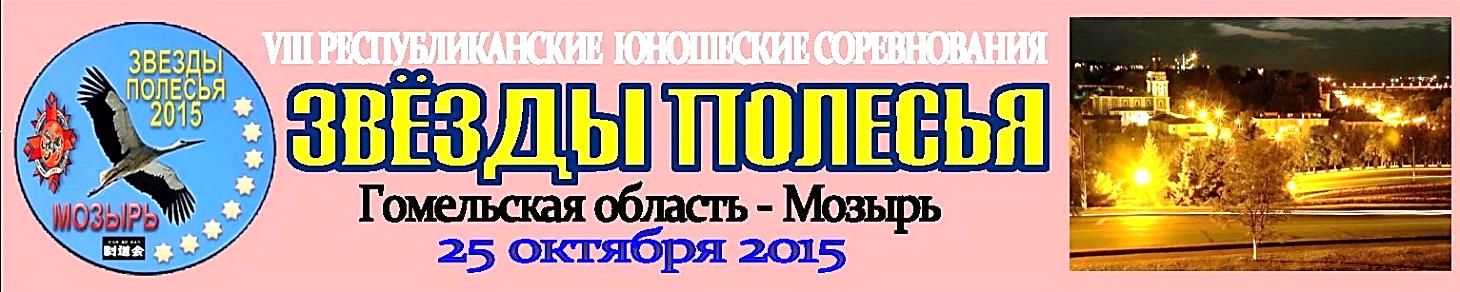 ОФИЦИАЛЬНАЯ ИМЕННАЯ ЗАЯВКАКоманда / город ____________________________________Представитель команды ____________________________ Фамилия и имя(имя указыватьв полной форме)Фамилия и имя(имя указыватьв полной форме)Номер членск. билета БФШКОплата членских взносов 2015Точнаядатарожде-нияПолных летКиу, данТочный вес, кгРазделы  программы  (указать их номера-коды по Положению о соревнованиях)Разделы  программы  (указать их номера-коды по Положению о соревнованиях)Разделы  программы  (указать их номера-коды по Положению о соревнованиях)Разделы  программы  (указать их номера-коды по Положению о соревнованиях)Разделы  программы  (указать их номера-коды по Положению о соревнованиях)Разделы  программы  (указать их номера-коды по Положению о соревнованиях)Разделы  программы  (указать их номера-коды по Положению о соревнованиях)Виза врачаФамилия и имя(имя указыватьв полной форме)Фамилия и имя(имя указыватьв полной форме)Номер членск. билета БФШКОплата членских взносов 2015Точнаядатарожде-нияПолных летКиу, данТочный вес, кгИндивиду-альное катаИндивиду-альное катаКоман-дноекатаИндивидуальное кумитэИндивидуальное кумитэИндивидуальное кумитэКоман-дноекумитэВиза врачаФамилия и имя(имя указыватьв полной форме)Фамилия и имя(имя указыватьв полной форме)Номер членск. билета БФШКОплата членских взносов 2015Точнаядатарожде-нияПолных летКиу, данТочный вес, кгKOHAIOPEN Коман-дноекатаСАНБОНШОБУ ИППОНWKFКоман-дноекумитэВиза врачаФамилия и имя(имя указыватьв полной форме)Фамилия и имя(имя указыватьв полной форме)Номер членск. билета БФШКОплата членских взносов 2015Точнаядатарожде-нияПолных летКиу, данТочный вес, кг (1-5)(6-9)(10-12)(13-15)(16-25)(27-32)(26)Виза врачаПолескевич Наталья0658+23.02.2003117 киу34,55711-1--1628--(подпись, печать)123456789101112131415